REPUBLIKA HRVATSKAMINISTARSTVO  HRVATSKIH BRANITELJAJAVNI POZIVza dodjelu nagrade za kratku priču o Domovinskom ratuza učenike srednjih škola u Republici HrvatskojI.Kratka priča o Domovinskom ratu treba biti književno ostvarenje na standardnom hrvatskom jeziku ili narječju s područja Republike Hrvatske, koje tematizira posredni, prepričani doživljaj Domovinskog rata (uz navođenje izvora), događaj stvarne ili fikcijske naravi. Kratka priča može obrađivati samo jedan segment Domovinskog rata, ali i Domovinski rat u cijelosti. Tekst kratke priče ne smije biti duži od 5 kartica teksta (kartica teksta sadrži oko 1800 znakova uključujući i razmake).  II.Svrha i cilj ovoga Javnog poziva je očuvanje sjećanja i promicanje vrijednosti Domovinskog rata na temelju Programa Vlade Republike Hrvatske za mandat 2016.–2020. te Strateškog plana Ministarstva hrvatskih branitelja za razdoblje 2020.-2022., kroz afirmaciju pisane riječi te poticaj na promišljanje o značaju Domovinskog rata kod učenika srednjih škola. III.Javni poziv temelji se na raspoloživim sredstvima osiguranim u Državnom proračunu Republike Hrvatske za 2020. godinu, u razdjelu 041 Ministarstvo hrvatskih branitelja, Aktivnost A 753025 FP 0820 „Sufinanciranje umjetničkih i dokumentarističkih djela o Domovinskom ratu“, Račun 3299 „Ostali nespomenuti rashodi poslovanja“.  IV.Nagradni fond za kratku priču o Domovinskom ratu iznosi 10.000 kuna, a sedam najboljih kratkih priča o Domovinskom ratu bit će nagrađene novčanim iznosima:  Prva nagrada  iznosom od  3.000,00 kuna Druga nagrada iznosom od 2.000,00 kuna Pet ravnopravnih trećih nagrada iznosom po 1.000,00 kuna  V.Pravo sudjelovanja na Javnom pozivu za kratku priču o Domovinskom ratu imaju svi učenici srednjih škola u Republici Hrvatskoj neovisno o njihovom prethodnom književnom iskustvu (u daljnjem tekstu: natjecatelji). Svaki natjecatelj ima pravo sudjelovanja samo s jednom  kratkom pričom o Domovinskom ratu. Prijavljene kratke priče o Domovinskom ratu ne smiju biti prethodno objavljene u tiskanom ili e-obliku. VI.Kratke priče koje ispunjavaju uvjete iz Javnog poziva razmatrat će Povjerenstvo za vrednovanje imenovano od strane ministra hrvatskih branitelja, sastavljeno od književnika, književnih kritičara, novinara te stručnjaka za hrvatski jezik i književnost. Povjerenstvo za vrednovanje samostalno je u svojim odlukama i mišljenjima. VII.Povjerenstvo za vrednovanje razmatra pristigle kratke priče o Domovinskom ratu potpisane zaporkom i ocjenjuje ih isključivo na temelju slijedećih kriterija za vrednovanje: jezično-stilske vrijednosti, estetske vrijednosti, uspješnost interpretacije teme te autentičnost prijavljenog rada.VIII.Odluke o dodjeli nagrade za kratke priče o Domovinskom ratu učenicima srednjih škola u Republici Hrvatskoj sredstvima Državnog proračuna u 2020. godini donosi ministar hrvatskih branitelja, na prijedlog Povjerenstva iz točke VI. ovog Javnog poziva.Povjerenstvo za vrednovanje zadržava pravo ne preporučiti dodjelu  nagrade niti jednom od pristiglih radova ukoliko ti radovi ne zadovoljavaju navedene kriterije vrednovanja. IX.Ukoliko na Javni poziv pristigne dovoljan broj kratkih priča o Domovinskom ratu koje zadovoljavaju kriterije vrednovanja, Ministarstvo hrvatskih branitelja će najbolje urediti u zbirku kratkih priča o Domovinskom ratu i objaviti u tiskanom ili e-obliku. Prijavom na ovaj Javni poziv prijavitelji daju svoju suglasnost za objavu kratke priče o Domovinskom ratu u zbirci priča bez naknade. X.Kratka priče o Domovinskom ratu potpisana zaporkom u .doc i .pdf zapisu te pripadajući obrazac prijave popunjen traženim podacima, vlastoručno potpisan, odnosno supotpisan od strane roditelja ili skrbnika za maloljetne korisnike, dostavlja se na e-adresu: prica@branitelji.hr .XI.Zakašnjele prijave, nepotpune i one koje ne zadovoljavaju uvjete iz ovog Javnog poziva neće se razmatrati. Povjerenstvo za vrednovanje zadržava pravo zatražiti dodatna pojašnjenja u slučaju sumnje u plagiranje teksta. XII.Povjerenstvo za vrednovanje donijet će odluke o dodjeli nagrada u roku 45 dana od dana završetka Javnog poziva. Dodjela nagrada organizirat će se do kraja školske godine 2019./2020.XIII.Javni poziv za dodjelu nagrade za kratku priču o Domovinskom ratu s obrascem prijave objavljuje se na mrežnoj stranici Ministarstva www.branitelji.gov.hr, a otvoren je od 4. veljače do 5. ožujka 2020. godine. Pitanja se mogu postavljati u roku 10 dana od dana objave Javnog poziva na e-adresi: prica@branitelji.hr . Odgovori na pitanja bit će objavljeni na www.branitelji.hr  u roku 7 dana od završetka roka za postavljanje pitanja. KLASA: 	612-10/20-01/2URBROJ: 	522-07/1-2-20-2Zagreb, 	27. siječnja 2020. 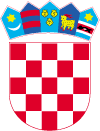 